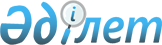 Об утверждении Правил содержания и защиты зеленых насаждений в городе Жанатас и населенных пунктах Сарысуского района
					
			Утративший силу
			
			
		
					Решение маслихата Сарысуского района Жамбылской области от 24 декабря 2010 года № 46-12. Зарегистрировано Управлением юстиции Сарысуского района 25 января 2011 года за № 6-9-113. Утратило силу решением Сарысуского районного маслихата от 21 июня 2012 года № 5-13      Утратило силу решением Сарысуского районного маслихата от 21 июня 2012 года № 5-13

      В соответствии с пунктом 2 статьи 3 Кодекса Республики Казахстан от 30 января 2001 года «Об административных правонарушениях» и подпункта 8) пункта 1 статьи 6 Закона Республики Казахстан от 23 января 2001 года «О местном государственном управлении и самоуправлении в Республике Казахстан» районный маслихат РЕШИЛ:



      1. Утвердить прилагаемые Правила содержания и защиты зеленых насаждений в городе Жанатас и населенных пунктах Сарысуского района



      2. Настоящее решение вступает в силу со дня государственной регистрации в органах Юстиции и вводится в действие по истечении десяти календарных дней после дня его первого официального опубликования.

      

      Председатель сесии                         Секретарь районного

      районного маслихата                        маслихата

      Т. Блалиев                                 М. Есмаханов

Утвержден решением Сарысуского

районного маслихата от 

24 декабря 2010 года № 46-12 Правила содержания и защиты зеленых насаждений в городе Жанатас и населенных пунктах Сарысуского района 1. Общие положения      1. Настоящие Правила содержания и защиты зеленых насаждений в городе Жанатас и населенных пунктах Сарысуского района (далее - Правила) разработаны в соответствии с пунктом 2 статьи 3 и статьи 300 Кодекса Республики Казахстан от 30 января 2001 года «Об административных правонарушениях», подпунктом 8) пункта 1 статьи 6 Закона Республики Казахстан от 23 января 2001 года «О местном государственном управлении и самоуправлении в Республике Казахстан» и определяют порядок содержания и защиты зеленых насаждений в населенных пунктах Сарысуского района.

      2. Правила распространяются на всех физических и юридических лиц независимо от форм собственности. 

2. Порядок содержания и защиты зеленых насаждений в городе Жанатас и населенных пунктах Сарысуского района      3. Всем организациям, учреждениям, предприятиям (по согласованию) находящихся на территории города Жанатас и населенных пунктах Сарысуского района рекомендуется проводить работу по содержанию и защите зеленых насаждений установленных решением местного исполнительного органа.



      4. Текущее содержание, сохранность и воспроизводство зеленых насаждений возлагается на владельцев, землепользователей, юридических и физических лиц, за которыми отведена территория:

      1) на улицах перед жилыми домами от строений до тротуарной линии - кооперативы собственников квартир, владельцы жилого фонда;

      2) на объектах общего пользования (парки, скверы, аллеи) и вдоль улиц до тротуарной линии - предприятия, выполняющие работы на договорной основе за счет районного бюджета.



      5. Снос и пересадка зеленых насаждений, попадающих под пятно застройки, прокладки подземных коммуникаций и инженерных сетей, допускается при наличии разрешения на спил или выкорчевку зеленых насаждений.



      6. При производстве работ необходимо:

      1) защищать зеленые насаждения от повреждений

      2) производить уход за зелеными насаждениями, в том числе:

      уборку мусора, сбор сухих листьев;

      прополка сорняков, косьба газонов, стрижка кустарников;

      полив зеленых насаждений, газонов, цветников;

      обрезку крон деревьев, вырезка сухих ветвей, ломанных веток;

      ремонтные посадки деревьев и кустарников в зеленом фонде;

      систематически проводить борьбу с сельскохозяйственными вредителями и болезнями, карантинными сорняками своими силами или по договорам со станциями защиты растений.



      7. На территории зеленых насаждений не допускается:

      1) складировать строительные материалы, землю, дрова, уголь и другие предметы;

      2) засорять газоны, цветники, приствольные лунки;

      3) ходить по газонам, ломать и надрезать деревья, кустарники, причинять другие механические повреждения;

      4) устраивать изгороди по своему усмотрению, рвать цветы, выкапывать клубни и луковицы многолетних цветов;

      5) располагать автомототранспорт на газонах и цветниках;

      6) сжигать листья, выращивать овощи на газонах, прикреплять к деревьям провода, проволоку, качели, веревки, рекламу и таблички, портить садово-парковый инвентарь;

      7) готовить цементный раствор или бетон на газонах и цветниках;

      8) сжигать листья на территории жилой застройки, в скверах и парках. 

3. Заключительные положения      8. За нарушение настоящих правил ответственность определяется в соответствии с законодательством Республики Казахстан.
					© 2012. РГП на ПХВ «Институт законодательства и правовой информации Республики Казахстан» Министерства юстиции Республики Казахстан
				